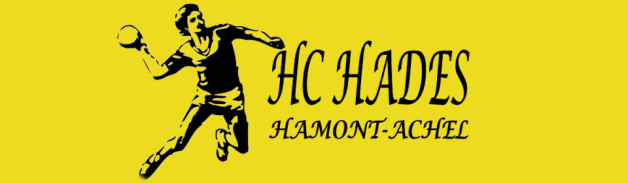               HADES HAMONT Spelerfiche seniorenNaam en Voornaam :Adres en huisnummer :Postcode en gemeente :Geboorte datum :Telefoon thuis :GSM nummer lid :e-mail lid :Naam moeder  : Telefoon/Gsm nummer moeder :e-mail moeder :Naam vader :Telefoon/Gsm nummer vader :e-mail vader :Wie contacteren in geval van nood : (naam en telefoon nummer)In Indien ik de club verlaat, bezorg ik zo snel mogelijk het materiaal dat clubeigendom is, zoals de tas en/of de bal,  terug bij mijn ploegverantwoordelijke. Ik ontvang dan ook de door mij betaalde waarborg terug.Opmerkingen : (of waar we rekening mee moeten houden)Handtekening.De gevraagde gegevens dienen enkel ter informatie binnen de club en worden nooit doorgegeven een derden.Gelieve dit blad  mee te brengen naar de volgende training.